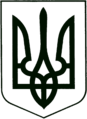 УКРАЇНА
МОГИЛІВ-ПОДІЛЬСЬКА МІСЬКА РАДА
ВІННИЦЬКОЇ ОБЛАСТІВИКОНАВЧИЙ КОМІТЕТ                                                           РІШЕННЯ №191Від 29.06.2023р.                                              м. Могилів-ПодільськийПро постановку та зняття громадян з квартирного обліку        Керуючись ст. 47 Конституції України, ст. 30 Закону України «Про місцеве самоврядування в Україні», Законом України «Про охорону дитинства», Законом України «Про основи соціального захисту громадян і безпритульних дітей», Законом України «Про забезпечення організаційно-правових умов соціального захисту дітей-сиріт та дітей позбавлених батьківського піклування», Сімейним кодексом України, ст.ст. 9, 15, 34, 38, 39, 45, 46 Житлового кодексу України, Правилами обліку громадян, які потребують поліпшення житлових умов і надання їм жилих приміщень в УРСР, затверджених постановою Ради Міністрів УРСР, Укрпрофради від 11.12.1984 року, розглянувши матеріали представлені житловою комісією міськвиконкому, -виконком міської ради ВИРІШИВ:1. Включити у чергу соціальне житло та пільговий список квартирного обліку дітей-сиріт та дітей, позбавлених батьківського піклування та осіб з їх числа, а саме: - гр. __________________, ____________ року народження, склад   сім’ї - _ особа. Навчається у __________ ліцеї Чернівецької селищної ради.   Підставою для взяття на облік є відсутність житла та проживання в опікуна. 2. Включити у першочерговий список квартирного обліку:- гр. _________________, _________ року народження, склад сім’ї –   ___ особи. Військовослужбовець _________. Підставою для взяття на облік є   ІІ розділ п. №7 Правил обліку громадян, які потребують поліпшення   житлових умов. Учасник бойових дій.3. Виключити зі списку квартирного обліку:- гр. __________________, _________ року народження. Підставою для   зняття з квартирного обліку є свідоцтво про смерть;- гр. _________________, __________ року народження. Підставою   для зняття з квартирного обліку є свідоцтво про смерть;- гр. _________________________, _________ року народження. Підставою для   зняття з квартирного обліку є свідоцтво про смерть.4. Головному спеціалісту з житлових питань відділу комунального майна управління житлово-комунального господарства міської ради Кушніру П.П. здійснити заходи, передбачені чинним законодавством згідно з даним рішенням.5. Контроль за виконанням даного рішення покласти на заступника міського голови з питань діяльності виконавчих органів Слободянюка М.В..     Міський голова 	                                                   Геннадій ГЛУХМАНЮК